November 2020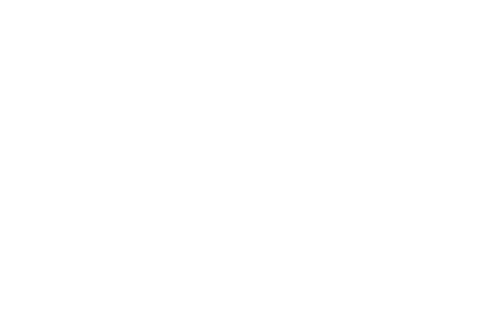 